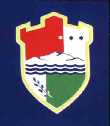 Bosna i HercegovinaFederacija Bosne i HercegovineSrednjobosanski kanton/Kanton Središnja BosnaKantonalna uprava za branioce/Kantonalna uprava za braniteljeTravnikBroj: 11-11-1-137-7/23Travnik, 10.04.2023. godine	Na temelju članka 22. Pravilnika o ostvarivanju prava na stipendiju („Službene novine SBK/KSB“, broj: 4/17) Kantonalna uprava za branioce/branitelje objavljuje:LISTU PRIORITETA ZA DODJELU STIPENDIJA DJECI BRANILACA/BRANITELJA ZA AKADEMSKU 2022./2023. GODINU- Uvjete za ostvarivanje prava na dodjelu stipendije djeci branilaca/branitelja za akademsku 2022./2023. godinu ispunjavaju svi studenti koji se nalaze na Listi prioriteta za dodjelu stipendija djeci branilaca/branitelja za akademsku 2022./2023. godinu (u daljnjem tekstu: Lista).- Nezadovoljni student koji se nalazi na Listi ima pravo podnijeti prigovor u roku od 8 (osam) dana od dana objavljivanja Liste na web stranici Vlade SBK/KSB.- Prigovor se podnosi putem pošte preporučeno na adresu:  Kantonalna uprava za branioce/branitelje  Stanična 43  72270 Travnik- Lista se objavljuje na oglasnoj ploči i web stranici Vlade SBK/KSB: www.sbk-ksb.gov.ba dana 18.04.2023. godine.  Krajnji rok za podnošenje prigovora je 26.04.2022. godine.- Po razmatranju zaprimljenih prigovora na Listu utvrđuje se Konačna lista za dodjelu stipendija.Dostaviti:- Oglasna ploča Vlade SBK/KSB,                                                                                                        D I R E K T O R- Web stranica Vlade SBK/KSB,                                                                                                             Esad Crnica- a/a.	Redni brojPrezime,ime oca,imeOpćinaEkonomska situacija(Prihod)Rat. odličjeSvojstvokorisnika GodinastudijaBODOVIUKUPNO Hadžić (Esad) AmnaG. Vakuf-Uskoplje25/6738Herceg (Tomislav) PetraG. Vakuf-Uskoplje25/6738Lukić (Željko) DanijelBusovača25/2936Ramić (Ibrahim) SelmaDonji Vakuf25/4736Grebenar (Smiljan) PetraVitez25/4736Jašarević (Senad) MerimaVitez 25/2936Nikolić (Damjan) IvaG. Vakuf-Uskoplje25/6536Škraba (Blaško) KristinaG. Vakuf-Uskoplje25/4736Hodžić (Ćazim) HadisBusovača25/2734Bojčetić (Miro) MarcelaJajce25/2734Turanović (Rijad) TarikJajce25/2734Đelilović (Adem) BelmaVitez25 /4534Đelilović (Adis) LamijaVitez25/4534Kokorović (Slađan) LeaVitez25/2734Livančić (Slavko) Renato Vitez25/2734Sarajčić (Šemsudin) HarisVitez25/2734Trako (Elvir) HalimaVitez25/4534Juričević (Pero) LidijaG. Vakuf-Uskoplje25/2734Matišić (Frano) PetarG. Vakuf-Uskoplje25/2734Mujkić (Fikret) AdnanaG. Vakuf-Uskoplje25/2734Polić (Dževad) AminaG. Vakuf-Uskoplje25/2734Gaši (Haris) FuadTravnik25/2734Kasumović (Enes) HarisTravnik25/2734Pajić (Esad) HarunBusovača25/2532Džulović (Almir) ArminDonji Vakuf25/2532Jusić (Jasmin) JasminaDonji Vakuf25/2532Terzić (Mustafa) AsimDonji Vakuf25/2532Brtan (Zoran) AntonioJajce25/2532Kahrić (Faik) MustafaJajce25/2532Anić (Marinko) IvaKiseljak25/2532Bralo (Dragan) FrankoVitez25/2532Mišković (Josip) IvonaVitez25/2532Parađik (Dragan) ElenaVitez25/4332Trako (Bahrudin) KanitaVitez25/2532Karagić (Amer) AdnaBugojno25/2532Gudić (Ramiz) SeminaG. Vakuf-Uskoplje25/2532Hajrić (Munir) AjlaG. Vakuf-Uskoplje25/2532Memić (Jasmin) Belmin Travnik25/2532Vojvodić (Mehmedalija) SulejmanTravnik25/2532Grubešić (Marko) TanjaBusovača20/2931Kajmak (Zinajid) AldinBusovača20/2931Šehović (Kasim) Merjema Fojnica20/6531Anić (Ivan) MarinaKiseljak20/8331Jelonjić (Željko) JuricaKiseljak20/4731Topić (Ivica) IgorKreševo20/2931Zlotrg (Enes) EsmaVitez20/4731Žabić (Alojz) MarijaVitez20/4731Beganović (Fahro) AjdinBugojno20/2931Juričević (Stipo) KatarinaG. Vakuf-Uskoplje20/6531Pidro (Ilijaz) ZejnaG. Vakuf-Uskoplje20/4731Bikić (Željo) KristinaTravnik20/2931Luković (Salim) MuhamedTravnik2022731Hodžić (Sedin) DžejlaBusovača25/2330Dželilbašić (Faim) AjlaDonji Vakuf25/2330Vunić (Kemal) AmraDonji Vakuf25/2330Meša (Husein) HafsaFojnica25/2330Ajanović (Samir) AhmedKiseljak25/2330Đidić (Midhet) AminaVitez25/2330Konjo (Esedin) AdelitaVitez25/2330Sarajlić (Mirnes) AzelmaVitez25/2330Buljan (Igor) AnaG. Vakuf-Uskoplje25/2330Elez (Jozo) TijanaG. Vakuf-Uskoplje25/2330Jerković (Marijan) TamaraG. Vakuf-Uskoplje25/2330Petrović (Esmir) AjlaG. Vakuf-Uskoplje25/2330Alihodža (Zijad) MelikaTravnik25/2330Čeleš (Zijad) AdelaTravnik25/2330Delić (Mirnes) DinoTravnik25/2330Kulaš (Đemil) AnidaTravnik25/2330Baručija (Mujo) NizamaBusovača20/2729Vuković (Ibrahim) ZerinaBusovača20/2729Gudić (Abdulrahman) AjlaDonji Vakuf20/2729Žuna (Neđad) EsmaDonji Vakuf20/6329Karaga (Zajim) AmirJajce20/2729Tatarević (Ensad) RedžifaJajce20/6329Sekić (Jozo) IvaNovi Travnik20/2729Radman (Mladen) MajaVitez20/2729Bodrušić (Mario) ElenaG. Vakuf-Uskoplje20/4529Gvozden (Fikret) AlmaG. Vakuf-Uskoplje20/2729Mišić (Edin) NejraG. Vakuf-Uskoplje20/2729Redžebašić (Tarik) MerjemaG. Vakuf-Uskoplje20/2729Vuković (Dominko) JosipG. Vakuf-Uskoplje20/4529Curić (Esnaf) AišaTravnik20/2729Hodžić (Samir) FaikTravnik20/2729Kasumović (Zehrudin) AzrudinTravnik20/2729Kliko ((Esad) IlmaJajce15/6728Ćosić (Marinko) LorenaBusovača20/2527Heleg (Samir) EldarBusovača20/2527Durić (Mujo) MerimaFojnica20/2527Agić (Kasim) ElmaKiseljak20/2527Bošnjak (Zdenko) AnamariaKiseljak20/4327Osmić (Nusret) AnidaKiseljak20/2527Đulić (Đulaga) ZerinaNovi Travnik20/2527Kotromanović (Srećko) Toni Novi Travnik20/2527Đelilović (Mirnes) ŠejlaVitez20 /2527Gačić (Sabahudin) AminaVitez20/2527Jukić (Anto) Ana Vitez20/4327Mujkić (Sedin) SelmedinVitez20/2527Omanović (Armin) ArminVitez20/2527Karagić (Amir) IrmaBugojno20/2527Aganović (Nedžad) AjnaTravnik20/2527Andrić (Anto) NikolinaTravnik20/4327Brajić (Mensur) InelaTravnik20/2527Fuško (Mirsad) MirsadaTravnik20/2527Grabus (Nermin, Safija) Amna Travnik20/2527Kurtović (Muhamed) EminaTravnik20/2527Maglić (Aladin) RijadTravnik20/2527Šakić (Edin) SenkaTravnik20/2527Mujagić (Džemil) SelmaKiseljak15/2926Čiča (Ranko) LeonardaKreševo15/6526Bilobrk (Stipo) NikolaNovi Travnik15/2926Fišić (Darko) Dario Novi Travnik15/2926Bošnjak (Marinko) DajanaVitez15/6526Tupo (Esad) ElmaBugojno15/4726Behrem (Tahir) SabinaG. Vakuf-Uskoplje15/2926Delać (Željko) AnaG. Vakuf-Uskoplje15/2926Memić (Nuraga) SafijaG. Vakuf-Uskoplje15/4726Mulaimović (Halid) AjlaTravnik1522726Palić (Emin) IrnaTravnik15/4726Zahirović (Enes) AlmaTravnik15/2926Badrov (Jozo) TamaraBusovača20/2325Jurić (Frano) MarinaBusovača20/2325Pajić (Beniamin) BelmaBusovača20/2325Relota (Predrag) KarlaBusovača20/2325Jasak (Nino) LauraKiseljak20/2325Filan (Enes) NejraG. Vakuf-Uskoplje20/2325Geko (Bahrudin) NailaG. Vakuf-Uskoplje20/2325Kartalić (Zlatko) BarbaraG. Vakuf-Uskoplje20/2325Šehić (Ferid) LamijaG. Vakuf-Uskoplje20/2325Hrustanović (Mevludin) Amna Travnik20/2325Peco (Muhamed) SumejjaTravnik20/2325Selman (Almir) AmnaTravnik20/2325Suljić (Šehzija) EminaBusovača15/2724Žilić (Suad) AsimBusovača15/2724Mukača (Samir) TarikFojnica15/2724Kurić (Ismet) AminaJajce15/2724Grubešić (Goran) MateaKiseljak15/6324Matavšek (Milan) StelaKreševo1522524Hercegovac (Mujo) HabibaVitez15/4524Matković (Željko) LukaVitez15/4524Mlakić (Mario) AnaVitez1524324Čaušević (Hazim) ElmaG. Vakuf-Uskoplje15/2724Grubeša (Zrinko) JelenaG. Vakuf-Uskoplje15/4524Muminović (Reuf) SelinaG. Vakuf-Uskoplje15/2724Protuđer (Jozo) AnaG. Vakuf-Uskoplje15/2724Dervić (Mehudin) TehvidaTravnik15/4524Jašarević (Jasmin) HatidžaTravnik15/2724Konjalić (Fikret) AjlaTravnik15/2724Lepir (Smail) MirzaTravnik15/2724Lovrinović - Kajić (Marinko) IvanTravnik15/4524Novalić (Nedžad) SanelTravnik15/2724Čičak (Adnan) RijadBusovača20//323Ljubas (Franjo) AntonelaVitez10/4923Pušelja (Anto) AnaVitez1024723Đambo (Muharem) MelikaG. Vakuf-Uskoplje20//323Neslanović (Emir) MelisaBusovača15/2522Smoljo (Srećko) DejanBusovača1522322Šečić (Hilmija) AmilaBusovača15/2522Bektaš (Safet) AdnanaDonji Vakuf15/2522Dervišić (Senad) IlhanaDonji Vakuf15/2522Buljina (Nedžmin) AzraFojnica15/2522Meša (Mumin) AlminaFojnica15/2522Miletić (Drago) LucijaFojnica15/2522Joldić (Hajrudin) DženitaJajce15/2522Mukić (Edin) SumejjaJajce15/4322Duno (Bruno) AnaKiseljak15/2522Karasalihović (Edin) BerinaKiseljak15/2522Pušić (Josip) AnaKiseljak15/2522Vrebac (Milko) Anđela Novi Travnik15/2522Filipović (Ivo) MarioVitez15/2522Mujkanović (Hasan) HamzaVitez15/2522Petrović (Dragan) StjepanVitez15/2522Pezić (Emsad) AišaVitez15/2522Rebihić (Elvedin) AdnaVitez15/4322Fazlibegović (Selmir) AnesBugojno15/2522Milanović (Esmer) BelmaG. Vakuf-Uskoplje15/2522Šako (Marko) KatarinaG. Vakuf-Uskoplje15/4322Alihodža (Mujo) LejlaTravnik15/2522Karić (Šaban) MunirTravnik15/2522Perić (Marinko) TeaTravnik15/4322Ibreljić (Senad) MahiraBusovača10/2921Laštro (Nikica) DarioBusovača1022721Tečić (Ljuban) KatarinaG. Vakuf-Uskoplje10/4721Udovčić (Ivica) IvaG. Vakuf-Uskoplje1024521Herceg (Nihad) IlhanaTravnik10/2921Krkić (Edin) AminaTravnik10/2921Alispahić (Jasmin) AlmaBusovača15/2320Ljubos (Željko) PetarBusovača15/2320Sivro (Jasmin) Dženita Busovača15/2320Smoljo (Franjo) BrigitaBusovača15/2320Bešir (Enver) LejlaDonji Vakuf15/2320Hadžić (Besim) SaraDonji Vakuf15/2320Mukanović (Amir) SaraDonji Vakuf15/2320Vučić (Senad) Armin Donji Vakuf15/2320Turko (Suvad) LamijaFojnica15/2320Bejtić (Amir) LejlaKreševo15/2320Patković (Munir) FatimaVitez15/2320Dujmović (Zoran) MatejG. Vakuf-Uskoplje15/2320Adilović (Nedžad) AkifTravnik15/2320Duvnjak (Nedžad) ImanTravnik15/2320Jašarević (Muhamed) BakirTravnik15/2320Zec (Sead) BelmaTravnik15/2320Muminović (Abdulah) LamijaBusovača10/6319Kosovac (Senad) EnsarDonji Vakuf10/2719Babaluk (Edin) IlmaKiseljak10/2719Barešić (Branko) IvonaKiseljak10/2719Babić (Milenko) SvjetlanaVitez10/2719Čišić (Edin) HuseinVitez10/4519Matošević (Goran) AndreaVitez10/4519Mušinović (Ibrahim) EminaVitez10/2719Topalović (Munever) EnverVitez10/2719Varupa (Nahid) AjlaVitez10/2719Abazović (Saud) AjnaG. Vakuf-Uskoplje10/2719Karač (Fahrudin) AjlaG. Vakuf-Uskoplje1022519Barišić (Miroslav) AnaTravnik10/4519Dautović (Hasan) AjdinTravnik10/2719Dervić (Esmir) AminaTravnik10/2719Hodžić (Edin) AmilaTravnik10/2719Hodžić (Edib) SeminaTravnik10/2719Mulaimović (Adnan) AdnaTravnik10/2719Prcanović (Zeir) AzraTravnik10/2719Zolota (Ahmet) SelmaTravnik10/2719Bašić (Anto) RobertBusovača10/2517Redžić (Mersudin) AmelaBusovača10/2517Ramljak (Marinko) MarinaKiseljak10/2517Bektaš (Nusret) AlmaVitez10/2517Filipović (Drago) AnaVitez10/2517Grabovac (Ivo) IvanaG. Vakuf-Uskoplje10/2517Šečunović (Enver) MugdinG. Vakuf-Uskoplje10/2517Gasal (Zekijad) SejadTravnik10/4317Kasumović (Mirzet) AldinTravnik10/2517Peco (Mirsad) AjšaTravnik10/2517Talić (Sajid) AlmedinaTravnik10/2517Tulumović (Mensur) AsjaTravnik10/2517Ferhatović (Nihad) MedinaBusovača10/2315Kos (Ibrahim) AjdinDonji Vakuf10/2315Nasup (Nasup) AmilaJajce10/2315Buljan (Mladen) MarijaKreševo10/2315Kablar (Adis) AmilaVitez10/2315Arežina (Branko) MaricaG. Vakuf-Uskoplje10/2315Batinić (Anto) MarinG. Vakuf-Uskoplje10/2315Crnov (Marko) AnaG. Vakuf-Uskoplje10/2315Filan (Osman) HadžeraG. Vakuf-Uskoplje10/2315Glavaš (Miroslav) DariaG. Vakuf-Uskoplje10/2315Muminović (Himzo) MahirG. Vakuf-Uskoplje10/2315Perić (Drago) ElenaG. Vakuf-Uskoplje10/2315Delić (Safet) EsmaTravnik10/2315Kasumović (Osman) EdinaTravnik10/2315Šabić (Irlan) AjnurTravnik10/2315Šiljak (Fikret) IlmaTravnik10/2315             ZAKLJUČNO S REDNIM BROJEM 249.             ZAKLJUČNO S REDNIM BROJEM 249.             ZAKLJUČNO S REDNIM BROJEM 249.             ZAKLJUČNO S REDNIM BROJEM 249.             ZAKLJUČNO S REDNIM BROJEM 249.             ZAKLJUČNO S REDNIM BROJEM 249.             ZAKLJUČNO S REDNIM BROJEM 249.             ZAKLJUČNO S REDNIM BROJEM 249.